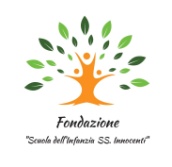 PATTO DI CORRESPONSABILITA’ TRA LA FONDAZIONE E LA FAMIGLIAcirca le misure organizzative, igienico-sanitarie e ai comportamenti individuali volti al contenimento della diffusione del contagio da Covid-19 ai sensi della normativa vigente.Il sottoscritto don Andrea Sartori, responsabile della Fondazione “Scuola dell’infanzia Ss.Innocenti” sita in Val Brembilla Via S.Scaglia, 4il/la signor/a_________________________________ ,in qualità di genitore o titolare della responsabilità genitoriale) di___________________________, nato/a residente in____________, via___________________________ e domiciliato in____________, via__________________________sottoscrivono il seguente patto per la frequenza del minore allo spazio gioco.In particolare, il genitore (o titolare di responsabilità genitoriale) dichiara: - di essere a conoscenza delle misure di contenimento del contagio vigenti alla data odierna; - che il figlio/a, l’accompagnatore o un convivente degli stessi all’interno del nucleo familiare non è sottoposto alla misura della quarantena ovvero che non è risultato positivo al COVID-19; - di impegnarsi a trattenere il proprio figlio/a al domicilio in presenza di febbre superiore a 37,5° o di altri sintomi (es. tosse, raffreddore, congiuntivite) e di informare tempestivamente il pediatra della comparsa dei sintomi o febbre; - di essere consapevole ed accettare che il proprio figlio/a possa essere sottoposti a misurazione della febbre con termometro senza contatto prima dell’accesso e che, in caso di febbre superiore ai 37,5° o di presenza delle altre sintomatologie sopra citate, non potranno essere ammessi; - di essere consapevole ed accettare che, in caso di insorgenza di febbre superiore a 37,5° o di altra sintomatologia (tra quelle sopra riportate), l’educatrice provvede all’allontanamento immediato del minore; - di essere consapevole che il proprio figlio/a dovrà rispettare le indicazioni igienico sanitarie all’interno della scuola nonché le altre regole finalizzate alla prevenzione del contagio da Covid-19; - di essere stato adeguatamente informato di tutte le disposizioni organizzative e igienico sanitarie per la sicurezza e per il contenimento del rischio di diffusione del contagio da Covid-19 ed in particolare: • delle disposizioni per gli accessi e l’uscita; - di essere consapevole che nello svolgimento della procedura di triage è tenuto a informare l’operatore all’ingresso sullo stato di salute corrente del bambino, in particolare dichiarando se ha avuto sintomi quali febbre, difficoltà, respiratorio o congiuntivite. In particolare, il gestore dichiara: - di aver fornito, contestualmente all’iscrizione, puntuale informazione rispetto ad ogni dispositivo organizzativo e igienico sanitario adottato per contenere la diffusione del contagio da Covid-19 e di impegnarsi a comunicare eventuali modifiche o integrazioni delle disposizioni; - che il personale è stato adeguatamente formato sulle procedure igienico sanitarie di contrasto alla diffusione del contagio. Il personale stesso si impegna ad osservare scrupolosamente ogni prescrizione igienico sanitaria e a recarsi al lavoro solo in assenza di ogni sintomatologia riferibile al Covid-19; - di impegnarsi a realizzare le procedure di triage all’ingresso e ad adottare tutte le prescrizioni igienico sanitarie previste dalla normativa vigente; - di attenersi rigorosamente e scrupolosamente, nel caso di acclarata infezione da Covid-19 da parte di un bambino o adulto frequentante il servizio, a ogni disposizione dell’autorità sanitaria locale.Il genitore (o titolare della responsabilità genitoriale) Luogo e data ______________________    Firma della madre__________________________________Luogo e data ________________________ Firma del padre__________________________________Il responsabile della scuolaLuogo e data  Val Brembilla 23/11/2021    Firma 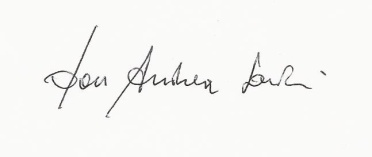 